Publicado en Barcelona el 14/12/2018 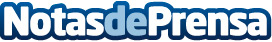 Borras presenta OT, el juego de mesaBorras lanza al mercado OT, el juego de mesa, un divertido juego para toda la familia en el que se formulan preguntas y pruebas sobre el exitoso programa y el mundo de la músicaDatos de contacto:Laia FernándezNota de prensa publicada en: https://www.notasdeprensa.es/borras-presenta-ot-el-juego-de-mesa Categorias: Nacional Música Juegos Entretenimiento Consumo Ocio para niños http://www.notasdeprensa.es